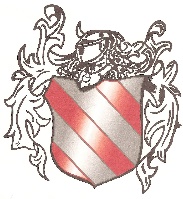 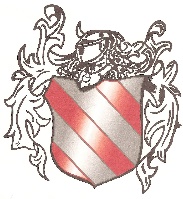 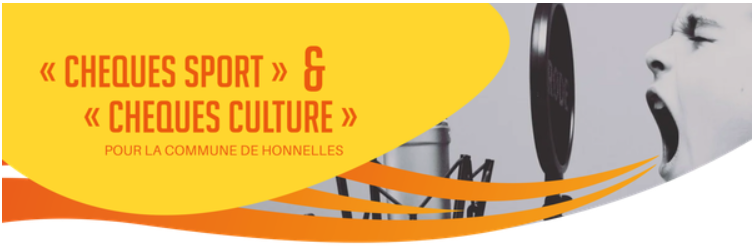 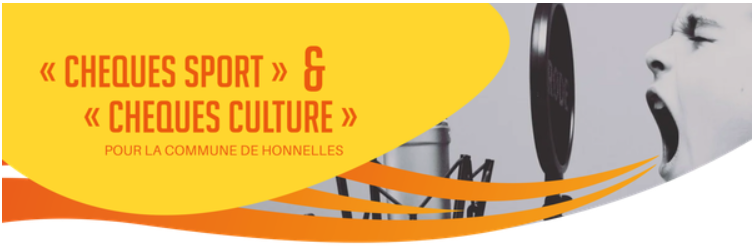 Merci de compléter LISIBLEMENT EN MAJUSCULESNOM : ................................................ 	Prénom : .....................................................Date de naissance : 	.........................................................................................................Adressse : 		.........................................................................................................			.........................................................................................................LE REPRÉSENTANT LÉGAL Père Mère Tuteur NOM : ................................................ 	Prénom : ......................................................Adressse : 		........................................................................................................			........................................................................................................Téléphone : 		.........................................................................................................E-mail (EN MAJUSCULES) : ………………………………………………………………………………...............Le numéro de compte bancaire sur lequel le montant sera remboursé :Nom et Prénom du titulaire : .............................................................................................La Commune de Honnelles respecte la législation en vigueur concernant la protection des données qui sont traitées de manière confidentielle, exclusivement dans le but de traiter les dossiers chèques-sport et culture. BE---